Воспоминания Федько Эдуарда Тимофеевича о сожжении деревни Федьки Чашникского района Витебской областиПо заданию партизанского отряда «Дубова» мой отец, Федько Тимофей Терентьевич и партизан Красик Митрофан для предотвращения угона немцами жителей деревни на работу в немецкий гарнизон, который был расположен в деревне Матырано. Они шли по деревне и встретили учительницу Залесскую  Марию Владимировну, которая предупредила их, что в деревне находится немецкий патруль и посоветовала им идти в сторону деревни Пуньки. Но немцы их заметили, и партизаны вынуждены были вступить с ними в бой, в ходе которого мой отец был убит 6 апреля 1944 года. Партизану Красику Митрофану удалось бежать, он и сообщил матери о гибели отца. Местные жители деревни Медведск  похоронили отца на Медведском кладбище, позже мы перезахоронили его в деревне Федьки. Красик Митрофан, вместе с партизанами дошёл до Венгрии, где и погиб.Деревня размещена на территории Витебской области на расстоянии 1,5 км. от Иванского сельсовета , 10,5 км. от Чашник и 13,5 км. от железнодорожной станции «Чашники».Название деревни происходи от фамильярной  формы имени Федор (Федька).В 1906 году в деревне насчитывалось17 дворов, проживало 115 человек, из них 58 мужчины. Им принадлежало 121 десятина земли плодородной и 36 десятин не качественной. Федьки принадлежали к Чашникскому православному приходу. В начале Великой Отечественной войны 1941 г. в деревне было 26 дворов  и проживало 124 человека. В годы войны в деревне немецко-фашистскими  захватчиками были уничтожены все дворы. Жители деревни героически  сражались с немцами в рядах Советской армии, а также оказывали помощь партизанам. С фронта не вернулось 15 жителей деревни. После окончания войны было отстроено 10 хат. В 2002 году сельский населённый пункт Федьки, Иванского сельсовета был упразднён (решение Чашникского районного Совета депутатов от 27.09.2002г. № 14-3 «Об упразднении сельских населённых пунктов»).По мере возможности стараюсь регулярно бывать на родине в Чашникском районе. Зашёл на кладбище, где похоронен мой отец, и слёзы потекли по щекам. Вспомнились военные годы, когда я был маленьким мальчиком. Многие жители деревни ушли в партизаны. Оставшимся в деревне жителям немцы угрожали сжечь вместе с ними деревню. Помню, однажды согнали всех нас в большой дом Павла Яцука, заперли в нём, но к счастью не решились поджечь. В апреле 1944 года всех жителей деревни собрали на улице. Моя мать, Нина Леонтьевна Федько успела взять с собой в нашем доме православную икону и булку испеченного ею хлеба, больше немцы ничего не разрешали брать. Мы испугались, что нас будут убивать, так как нас погнали по дороге в сторону  кладбища, где был установлен немецкий пулемёт, который я очень хорошо помню спустя столько лет. Я не знаю почему, но меня посадил к себе  на лошадь немецкий офицер, но конь споткнулся, мы упали, я заплакал. Немец встал и со злостью начал бить меня плёткой, подбежала мать и забрала меня от него. Нас гнали через деревни Иванск, Медведск, Промыслы. Фашисты боялись, что дорога заминирована партизанами поэтому пустили вперед лошадей с гребёнками. В деревне Промысла. Нас около 70 человек, загнали в сарай, впустив в нём заражённых тифом блох с двух коробок, и закрыли на ночь. Утром немцы открыли сарай и уехали на лошадях. Мы пошли к себе в деревню Федьки, но немцы сожгли наши дома. Жители деревни вынуждены были жить в землянках, шалашах, а некоторые ушли в соседние деревни. Моя мать сходила в лес и принесла палки, которые уложили на печь под углом к земле и накрыла осокой, так у нас получился шалаш в котором мы вынуждены были жить некоторое время. Над Иванском был сбит немецкий  самолёт, который упал возле деревни Пуньки. Из немецкого самолёта я забрал ящик со столовой посудой, из которой все жители деревни по очереди готовили еду.До его времени не установлены памятные знаки о сожжении деревни Федьки, в том числе и в Хатыни.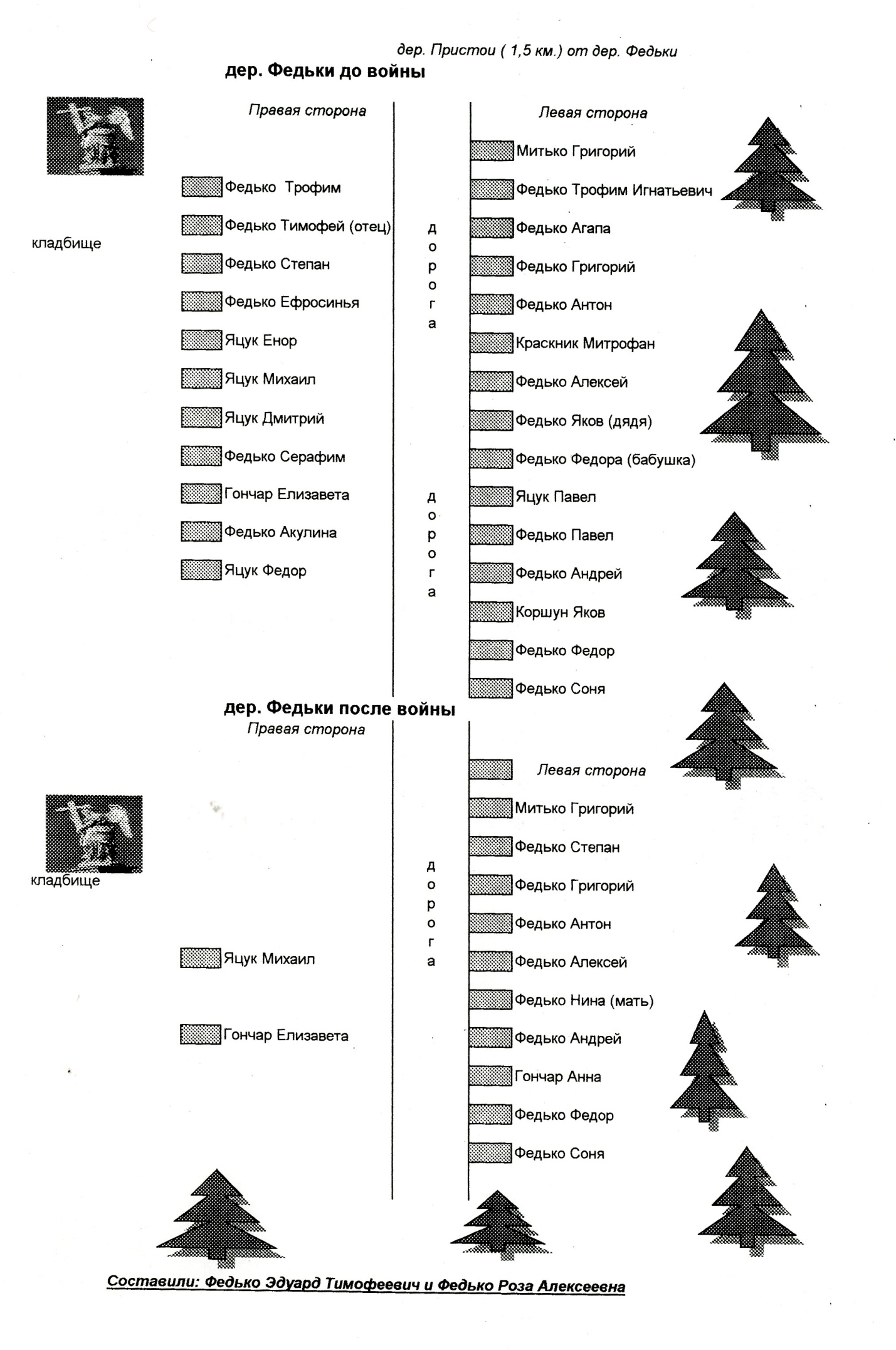 